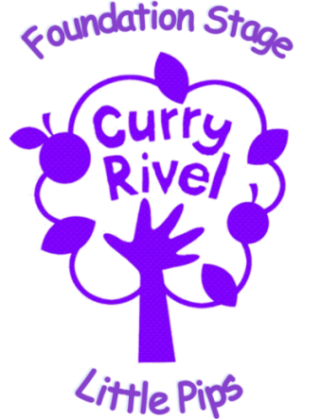 Weaning PolicyAllergies are an increasingly recognised problem, particularly in children.Whilst it has been recognised for decade, it is clear that the proportion of children affected had increased dramatically in recent years.  It is believed that 1 in 50 children suffer from the severest types of allergies that on occasions can kill, and that those who die from allergic reactions have not necessarily had severe reactions before to warn them clearly of the danger.Therefore The Nest @ Little Pips has a policy regarding the weaning of all children in the baby room.Policy For the majority of infants weaning should commence around 6 months of age.  We have used guidelines from the NHS and would recommend all parents visit http://www.nhs.uk/start4life which contains valuable information on weaning children.While the origins of food intolerance often remain unclear, it would appear prudent to delay introduction of the foods most commonly associated with atopic reactions.  The usually accepted list of allergic foods are gluten containing cereals (wheat, barley, rye and oats), cow’s milk, egg, fish, soybean and nuts.The introduction of new foods in a gradual process, using a few pureed semi-solid foods followed by an increasing familiarisation with a greater range of tastes and textures right through to the beginning of self-feeding.  This process should take at least six months.Good nutritional practice followed by the Nursery, incorporating all of the above, is compatible with guidelines that include:The initial use of baby rice mixed with the infant’s normal milkThe gradual introduction of vegetables and fruits in puree formPacket baby cereals or normal cereals made with either boiled water or cow’s milk for breakfastPureed vegetables or jarred/tinned baby foods as TeatimeAfter the introduction of fruit and vegetable we progress on to cheese, yoghurt or fromage frais and lean meats, all in pureed form from 6 months.At 7-8 months of age, more texture is increasingly introduced into all foods, together with soft finger foods.Nut products would not be included in the diet by the Nursery but food containing nut traces cannot be ruled out UNLESS a child is at risk of anaphylaxis.Salt (Sodium Chloride) is not added to any infant foods or the cooking medium.Meat, including Beef and Beef products, or iron fortified weaning foods are introduced early to increase iron intake.Meat, pulses, dairy products, wheat and rice are included as appropriate to increase zinc intake.The change from breast milk/formula to cow’s milk for drinking is delayed until after 1 year of age. Drinks, other than breast milk, formula, cow’s milk and water are discouraged.Cool boiled water is only used for children under 6 months of age to make up drinks and/or formula.Parents who do not agree to the adoption of this policy with their child, or individual items of the policy should notify us in writing at the earliest opportunity in order that we can keep their wishes on file.  In order to make this process easier we have developed a form that every parent will be asked to sign.Should parents change their minds about individual items of the policy then they must complete a new weaning agreement.Should parents become aware of an allergy that may result in anaphylaxis then we have a protocol that we have adopted at the nursery.The Nest @ Little Pips Weaning AgreementChild’s SurnameChild’s SurnameChild’s ForenameChild’s ForenameChild’s Date of BirthChild’s Date of BirthParent’s NameParent’s NameParent’s SignatureParent’s SignatureDatedDatedI hereby agree to the adoption of the Nursery weaning policy for my child named above.  I have read and ticked all of the boxes below for the specific items in the policy I agree to. I hereby agree to the adoption of the Nursery weaning policy for my child named above.  I have read and ticked all of the boxes below for the specific items in the policy I agree to. I hereby agree to the adoption of the Nursery weaning policy for my child named above.  I have read and ticked all of the boxes below for the specific items in the policy I agree to. The initial use of baby rice mixed with the infant’s normal milkThe initial use of baby rice mixed with the infant’s normal milkThe gradual introduction of vegetables and fruits in puree formThe gradual introduction of vegetables and fruits in puree formPacket baby cereal or normal cereals made with boiled water for breakfastPacket baby cereal or normal cereals made with boiled water for breakfastOR Packet baby cereals or normal cereals made with cow’s milk for breakfast OR Packet baby cereals or normal cereals made with cow’s milk for breakfast Pureed vegetables or jarred / tinned baby foods at teatimePureed vegetables or jarred / tinned baby foods at teatimeAfter the introduction of fruit and vegetables progression onto cheese, yoghurt or fromage frais and lean meat, all in pureed form from 6 monthsAfter the introduction of fruit and vegetables progression onto cheese, yoghurt or fromage frais and lean meat, all in pureed form from 6 monthsAt 7-9 months of age, more texture is increasingly introduced into all foods, together with soft finger foodsAt 7-9 months of age, more texture is increasingly introduced into all foods, together with soft finger foodsNut products would not be included in the diet by the Nursery but food containing nut traces cannot be ruled out UNLESS a child is at risk of anaphylaxis.Nut products would not be included in the diet by the Nursery but food containing nut traces cannot be ruled out UNLESS a child is at risk of anaphylaxis.Salt (Sodium Chloride) is not added to any infant foods or the cooking mediumSalt (Sodium Chloride) is not added to any infant foods or the cooking mediumMeat, including Beef and Beef products, or iron fortified weaning foods are introduced early to increase iron intake.Meat, including Beef and Beef products, or iron fortified weaning foods are introduced early to increase iron intake.Meat, pulses, dairy products, wheat and rice are included as appropriate to increase zinc intake.Meat, pulses, dairy products, wheat and rice are included as appropriate to increase zinc intake.The change from breast milk/formula to cow’s milk for drinking is delayed until after 1 year of age. The change from breast milk/formula to cow’s milk for drinking is delayed until after 1 year of age. Drinks, other than breast milk, formula, cow’s milk and water are discouraged.Drinks, other than breast milk, formula, cow’s milk and water are discouraged.Any additional notes or requests must be added belowAny additional notes or requests must be added belowAny additional notes or requests must be added belowDate Notes / RequestsNotes / Requests